
Ход урокаОрганизационный моментДоброе утро, ребята! Я рада вас видеть. Я улыбнусь вам, а вы улыбнитесь друг другу и мне. Все ли готовы к уроку? Тогда начнём. II. Актуализация знаний1. Логическая разминка— Я задумала два числа из этого круга. Сложила их и получила 20. Какие числа я задумала? (11 и 9, 12 и 8 и т. д.)(круг нарисован на доске)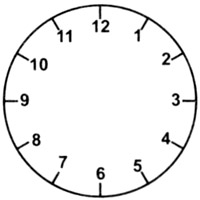 — Я задумала три числа. Сложив их, я получила 20. Какие числа я задумала? (8, 7, 5; 9, 7, 4 и т. д.)— Из числа 20 я вычла одно из чисел, стоящих в круге, и получила 12. Какое число я вычла? (8)2. Геометрический материал(На доске рисунок)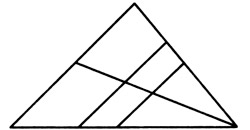 — Сколько на рисунке треугольников? (9)3. Устный счет— Вы уже знаете, что утро начинается с зарядки, а урок математики с гимнастики ума.Игра «Чья ракета быстрее взлетит?»(Каждый ряд получает листочек с примерами. Учащиеся по цепочке решают их. Выигрывает ряд, который быстрее решит все примеры и не допустит ошибок)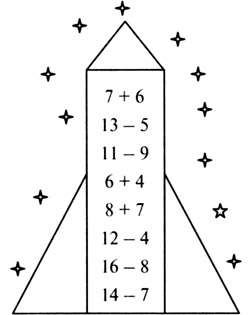 — У 3 ребят индивидуальное задание у доски. (На доске записаны примеры. Вместо некоторых чисел — звездочки. Учащиеся записывают на месте звездочки верные числа.)★ + 30 = 40                              67 - ★ = 7★ + 30 = 100                            ★ - 40 = 8★ - 20 = 30                               90 + ★ = 91★ + 40 = 80                              ★ + 80 = 844. Занимательная нумерация— В ряду чисел, которые я назову, два числа переставлены местами: 68» 69, 71, 70, 72. Какие это числа? (70 и 71)— Как называются эти числа? (Двузначные)— Из каких разрядов они состоят? (Из десятков и единиц) III. Самоопределение к деятельности— Математик принес на урок таблицу. Заполните ее, и вы узнаете, какие знания нам понадобятся при изучении нового материала.Слайд.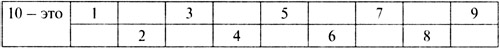 — Итак, что же вам нужно будет помнить сегодня на уроке, чтобы разобраться в новом материале? (Состав числа 10)IV. Работа по теме урокаСлайд.— Сколько синих пучков? (2) — В одном пучке сколько палочек ?(10)— Тогда в 2 синих пучках сколько палочек? (20)—Сколько синих палочек не вошли в пучок?(6)—Сколько всего синих палочек (26)—Сколько красных палочек к ним доложили? (4)—Давайте добавим к синим палочкам красные. Как это сделать? (К 6 палочкам добавить 4)— Сколько получилось? (10)— Сможем связать их в пучок?— Сколько пучков у вас было? (2)— Сколько еще получили? (1)— Что будем делать? (Сложим пучки)— Сколько пучков стало? (3)— Сколько палочек в 3 пучках? (30)— Как мы прибавляли к числу 26 число 4? Что мы сделали сначала? (Разложили число 26 на десятки и единицы — 2десятка и 6 единиц)— Что потом сделали? (Сложили 6и 4, получили 10)— Что дальше? (К 20 прибавили 10, получили 30)(Выполняется запись на доске)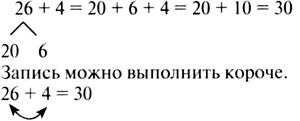 — Откройте учебник на с. 60.— Посмотрите на примеры сверху. Первый пример мы с вами только что разобрали. ( 95 разложили на 90 и 5. 5 + 5 = 10. 90 + 10 = 100)V. ФизкультминуткаVI. Закрепление изученного материалаРабота по учебнику№ 1 (с. 60).(Устное выполнение)№2 (с. 60).(Первый столбик выполняется коллективно с комментированием и записью на доске, остальные — самостоятельно. Коллективная проверка)№3 (с. 60).— Прочитайте условие задачи.— Что нужно узнать?— Сколько песен было предложено в игре? (12)— Сколько песен узнала Лена? (5)— Сколько песен узнала Света? (Неизвестно)— Что сказано о песнях, которые узнала Света? (Она узнала не только те песни, что и Лена, но и еще 4)— Что значит «не только те, что и Лена»? (Света узнала Ленины песни — 5)— Света узнала песен меньше или больше? (Больше)— На сколько больше? (На 4)— Запишите задачу кратко.(Один ученик комментирует вслух)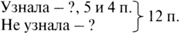 — Выполним схематический чертеж. Что примем за длину всего отрезка? (12 песен)— Что будем делать дальше? (Отложим 5 песен, которые узнали и Лена, и Света, и еще 4 песни, которые узнала Света)— Что еще? (Еще останутся песни, которые не узнала Света, обозначим их знаком вопроса)— А мы знаем, сколько песен узнала Света? (Нет)— Что сделаем? (Тоже обозначим знаком вопроса)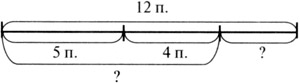 — Как задачу решать легче? (По схеме, ее было легче составлять)— Запишите решение задачи по действиям с пояснениями.— Как записать решение одним выражением? (12 - (5 + 4) = 3 (п))№6 (с. 60).— Сколько минут в 1 ч? (60мин)— Сколько дециметров в 1 м? (10дм)— Сколько сантиметров в 1 м? (100см)— Сколько миллиметров в 1 см? (10мм)(Учитель закрепляет на доске карточки)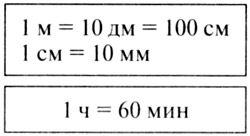 — Выполните задание самостоятельно.(Проверка по образцу на доске)№5 (с. 60).(Самостоятельное выполнение. Проверка в парах. Взаимооценка)VII. Рефлексия(«Проверь себя» (учебник, с. 60). Самостоятельное выполнение. Проверка по образцу на доске)— Оцените свою работу на уроке.VIII. Подведение итогов урока— Чему вы научились сегодня на уроке?1 девочкаКогда мамы дома нетМы наводим марафетОткрываю мамин шкафДостаю от туда шарфПлатье модное такоеНу и что же что большое.2 девочкаКаблуки берем повышеМамин голос вновь я слышу«Брать их строго запрещаю»Думает, что я сломаюНо, ходить давно умею,Только трогать их не смею.3 девочкаНо, сегодня мамы нет,Так, что все тушите свет,Ой, а шкаф меня заждался,В нем пиджак нарисовался,Так и просится ко мнеВместе с юбкой на ремне.4 девочкаСумка тянет ко мне ручки,Строгие в полоску брючки, хм,Мне придется тоже взятьНу, нельзя ж их обижать.1 девочкаОй, а что это блестит?Интересненький на вид,Мамин розовый жакет,Ничего прекрасней нет!Так, к нему нужны… ботинки,Как у Бьёнсе на картинке.Вот один, а вот второй,Иди ко мне мой дорогой.2 девочкаСейчас в моде сапогиТак удобны для ноги.Не советую ботинкиВот такие у Иринки,Так, что лучше батильоныПомнишь, видели у Сони.3 девочкаНам советы не нужныНу-ка, ну-ка подождиШубу мамину нашлаЧернобурская лиса.Получаю главный призНу, девчонки берегись!4 девочкаОстаётся макияжТот, что будет эпатаж.Берём красную помаду,Ну и красим, там, где надо.Стрелочки, чтоб пожирней,С ними будет веселей,Родинку, как у Монро,Всё готово.Все вместе: Мы в кино.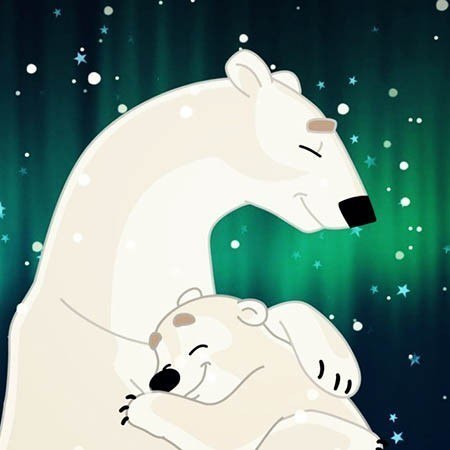 Ложкой снег мешая,
Hочь идет большая,
Что же ты, глупышка, не спишь?
Спят твои соседи,
Белые медведи,
Спи и ты скорей, малыш.

Мы плывем на льдине
Как на бригантине,
По седым суровым морям.
И всю ночь соседи —
Звездные медведи
Светят дальним кораблям.

Ложкой снег мешая,
Hочь идет большая,
Что же ты, глупышка, не спишь?
Спят твои соседи,
Белые медведи,
Спи и ты скорей, малыш.